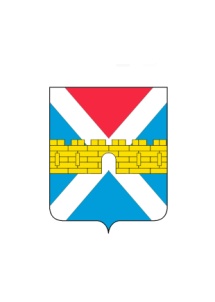 АДМИНИСТРАЦИЯ  КРЫМСКОГО  ГОРОДСКОГО  ПОСЕЛЕНИЯ КРЫМСКОГО РАЙОНАПОСТАНОВЛЕНИЕот 07.11.2017                                                                                                                     № 1515город КрымскОб утверждении муниципальной программы«Противодействие коррупции в Крымском городском поселении Крымского района» на 2018 - 2020 годыВ соответствии с Федеральным законом от 25 декабря 2008 года 
№ 273-ФЗ «О противодействии коррупции»,  Законом  Краснодарского края от 23 июля 2009 года №1798-КЗ «О противодействии коррупции в Краснодарском крае», в целях дальнейшего совершенствования антикоррупционных механизмов, внедрения современных технологий, повышающих объективность и обеспечивающих прозрачность при принятии муниципальных правовых актов и управленческих решений, а также обеспечивающих взаимодействие с гражданами и организациями в рамках оказания муниципальных услуг, повышения эффективности деятельности органов местного самоуправления Крымского городского поселения Крымского района по противодействию коррупции, п о с т а н о в л я ю:1. Утвердить муниципальную программу «Противодействие коррупции в Крымском городском поселении Крымского района» на 2018 - 2020 годы (приложение).            2. Считать утратившими силу  постановления администрации Крымского городского поселения Крымского района:1) от  39декабр 2014 года   № 2137 «Об утверждении муниципальной  программы «Противодействие коррупции в Крымском городском поселении Крымского района на 2015 - 2016 годы»;2) от  11 октября 2016 года № 1496 «О внесении изменений в постановление администрации Крымского городского поселения Крымского района от 30 декабря 2014 года № 2137 «Об утверждении муниципальной программы «Противодействие коррупции в Крымском городском поселении Крымского района на 2015 - 2016 годы»;3)  от 15 марта 2017 года № 289 «О внесении изменений в постановление администрации Крымского городского поселения Крымского района от 30 декабря 2014 года № 2137 «Об утверждении муниципальной программы 2«Противодействие коррупции в Крымском городском поселении Крымского района  на 2016 - 2017 годы».3. Общему отделу администрации Крымского городского поселения Крымского района  (Колесник) обнародовать настоящее постановление в соответствии с утвержденным порядком обнародования муниципальных правовых актов Крымского городского поселения Крымского района.4. Организационному  отделу администрации Крымского городского поселения Крымского района (Завгородняя) разместить настоящее постановление на официальном сайте администрации Крымского городского поселения Крымского района в сети Интернет.5. Контроль за  выполнением настоящего постановления оставляю за собой.6. Постановление вступает в силу с 1 января 2018 года.Исполняющий обязанности заместителя главы Крымского городского поселения Крымского района                                                                       С.В.Климов 